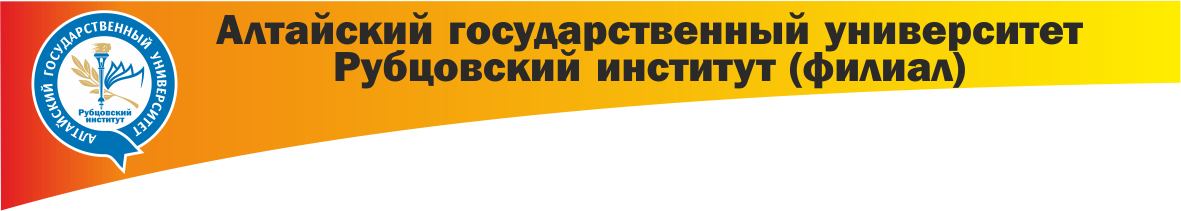 Расписание занятийРуководитель Научно-образовательного и инновационного центра: Шевченко Алеся Сергеевна. E-mail: ibragimova@rb.asu.ru, ibragimova.a.s@mail.ru.Тел.: 8-960-944-31-66Адрес: пр-т Ленина, 200Б, 1-й этаж, кабинет 102 или 2-й этаж, кабинет 218.ВремяПонедельник 27.03.2017ВремяВторник 28.03.201711:00-12:20Физика: подготовка к ЕГЭ213 ауд.Анисимова Елена Александровна11:20-12:50Физика: подготовка к ЕГЭ213 ауд.Анисимова Елена Александровна13:20-14:50Математика: подготовка к ЕГЭ118 ауд.Шевченко Алеся Сергеевна13:20-14:50Математика: подготовка к ЕГЭ,118 ауд.Шевченко Алеся Сергеевна15:00-16:30Математика: подготовка к ЕГЭ118 ауд.Шевченко Алеся Сергеевна15:00-16:30Математика: подготовка к ЕГЭ118 ауд.Шевченко Алеся Сергеевна16:40-18:10Русский язык: подготовка к ЕГЭ118 ауд.Лямина Ольга Николаевна16:40-18:10Русский язык: подготовка к ЕГЭ118 ауд.Лямина Ольга НиколаевнаВремяСредаВремяЧетверг11:20-12:50Физика: подготовка к ЕГЭ214 ауд.Анисимова Елена Александровна11:20-12:50Физика: подготовка к ЕГЭ214 ауд.Анисимова Елена Александровна13:20-14:50Физика: подготовка к ЕГЭ214 ауд.Анисимова Елена Александровна13:20-14:50Математика: подготовка к ЕГЭ118 ауд.Шевченко Алеся Сергеевна15:00-16:30Математика: подготовка к ЕГЭ118 ауд.Шевченко Алеся Сергеевна15:00-16:30Русский язык: подготовка к ЕГЭ305 ауд.Лямина Ольга Николаевна16:40-18:10Русский язык: подготовка к ЕГЭ305 ауд.Лямина Ольга Николаевна16:40-18:10Русский язык: подготовка к ЕГЭ118 ауд.Лямина Ольга НиколаевнаВремяПятницаВремяСуббота09:40-11:20Физика: подготовка к ЕГЭ118 аудАнисимова Елена Александровна11:20-12:50Физика: подготовка к ЕГЭ118 ауд.Анисимова Елена Александровна13:20-14:50Математика: подготовка к ЕГЭ118 ауд.Шевченко Алеся Сергеевна15:00-16:30Русский язык: подготовка к ЕГЭ118 ауд.Лямина Ольга Николаевна16:40-18:10Русский язык: подготовка к ЕГЭ118 ауд.Лямина Ольга Николаевна